NATIONAL MATHEMATICS PROGRAMME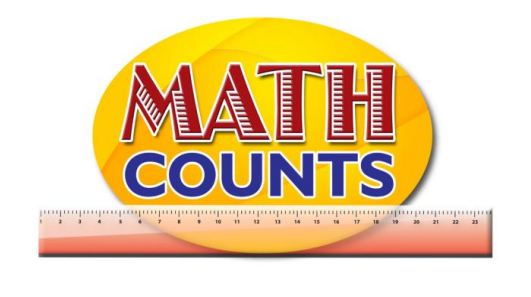 Resource Document  FOR GRADE ONE TEACHERSObjective: Identify geometric shapes in natural and man-made objectsTopic/Title: Geometry Matching GameGEOMETRY MATCHING GAME (and resources for Concentration Game) SAMPLE CARDS FOR “CONCENTRATION” GAMEAppleTree 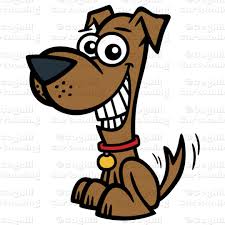 Dog 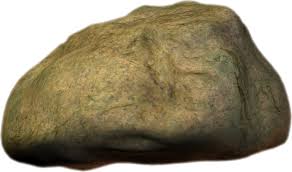 Rock 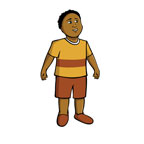 Boy 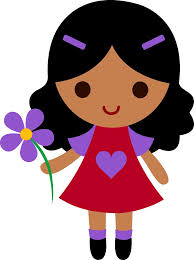 Girl 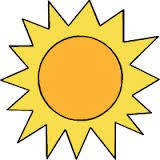 Sun 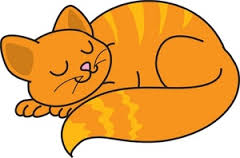 Cat 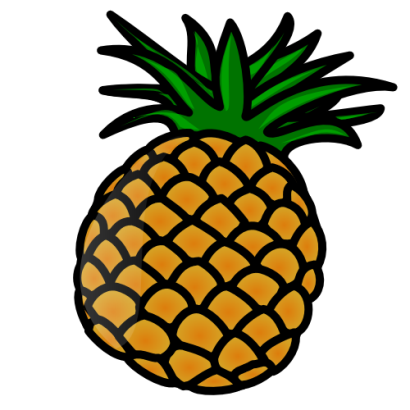 Pineapple 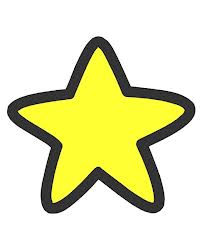 Star 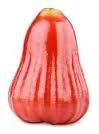 Tree Dog Rock Boy Girl Sun Cat Pineapple Star Apple